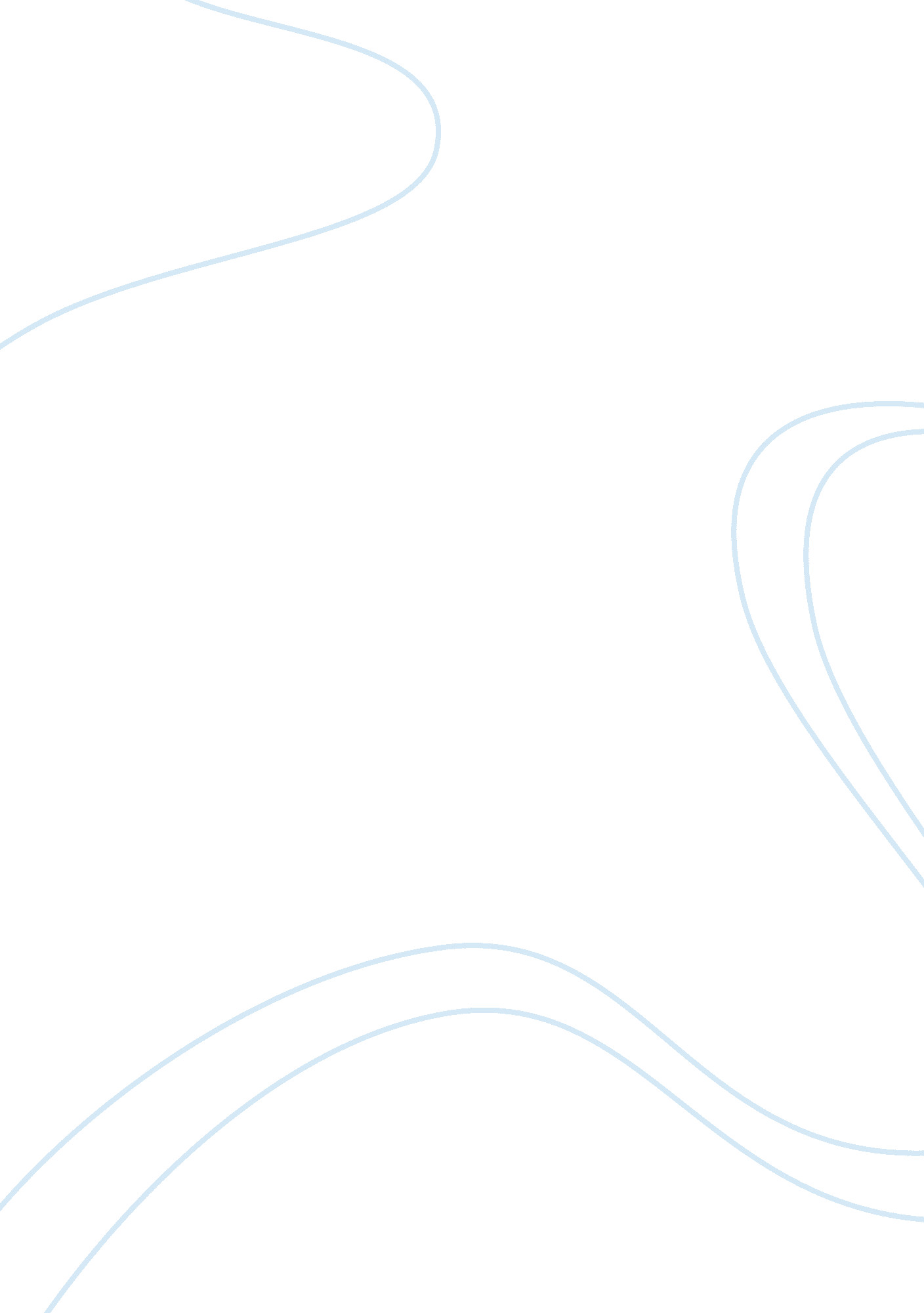 Gender and family essayLife, Relationships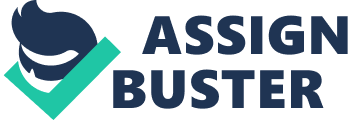 Gender and household affect bush leagues and their delinquency in many different ways. Both are factors that begin in the early acquisition phases in a bush leagues life and go on on into maturity. With gender. the difference between males and females is the socialisation. knowledge and behavioural development. Much like household. the gender facet of delinquency will get down to take clasp in the early acquisition phases of life. But. with household. the members of the household. the recognized behaviour in the household. and the manner a kid is raised is all traveling to impact the child and their delinquency. Although. gender and household can get down impacting a kid early on in life. how they learn. and in which capacity they learn behavior. is what will play the biggest function in their delinquency. There are many functions that factor into the gender differences between males and females and their ability or capacity to go delinquent. Socialization. personality. and cognitive development is different in respects to males and females. For case ; socially. females are more likely to prolong relationships. and be non-aggressive. whereas. a male is independent. aggressive and may demo anger more than females. ( Siegel. Welsh. 2005 ) In respects to delinquency. females are more likely to pique in an non-aggressive mode like running off. and dodging school. Whereas. a male is more likely to be involved in aggressive offenses like assaults. or slayings. A female involved in delinquent behaviours may be deemed as 1 who has psychological issues like temper upsets. or schizophrenic disorder. ( Siegel. Welsh. 2005 )Unlike the male who commits the same position discourtesies and may non be considered delinquent at all. The ground being is that misss are held to a different criterion than what males are. They are besides widely affected by experiences in life and. females are more likely to hold been a victim of maltreatment of some kind. Those type of experiences are handled otherwise between a males and a females. Not merely do they manage the state of affairss otherwise mentally. but the households and who they are raised by will respond otherwise every bit good. Which is where the gender and household facets of delinquency connect. The household of a kid ( whether they are male or female ) plays a life-long impacting function on the life of that kid. The agreement or assortment of household members. the behaviours that are deemed acceptable. every bit good as. the environment for which a kid is raised is all how the household affects the kid. In the United States today. most kids live in a individual parent place. while besides. covering with a frequent figure of household breaks. ( Siegel. Welsh. 2005 ) The household members present in a child’s life can impact the minor enormously. Particularly because. most individual household places consist of female parents and their kids. These kids need positive male function theoretical accounts every bit good as a female parent who does non work 3 occupations 6 yearss a hebdomad. Whether the household has ever been a individual parent household. or if it became that. it will impact the delinquency in a child. The demand for a “ reliable beginning of emotional and economic support” ( Siegel. Welsh. 2005 ) is improbably of import for kids and will impact them non merely as a minor but as an grownup excessively. The household and how the family is ran affects the delinquency of a minor enormously. Without the proper counsel. love and support kids will ever run astray. Children need that dependence and subject in their lives. Some kids may besides populate in psychically. mentally. or sexually abuse places. all of which produces delinquent behaviours. The household factor can stay the same. escalate or even deescalate dependant upon the child’s life and milieus over an drawn-out period of clip. Members of the juvenile justness system position males and females otherwise. there is no uncertainty about it. When covering with females it is more common to see implicit in factors such as maltreatment. or psychological upsets as grounds towards the delinquent behaviours. Whereas. with males there by and large is non any implicit in factors ( there are specially fortunes ) but more or less. delinquent acts being committed as a trial of their maturity or manhood. But. harmonizing to Siegel. and Welsh in the book Juvenile delinquency: The nucleus. female wrongdoers are categorized into two groups: “ girls who momently stray from the “ good girl” way and are hence meriting of solicitous. human-centered intervention. and perilously contrary misss who have serious jobs and must hence be kept under rigorous control lest they stray farther. ” The different intervention is aimed more at females than males. largely because females are viewed to be different than males. There is a certain degree of adulthood that a ( juvenile ) female is expected to run into irrespective if they know it or non. Unfortunately in respects to the jurisprudence. no it is non just. Males should be held up to the same outlooks that a female is. Although. penalties could decidedly be different between male and female juveniles. the description of delinquency should non be different because of gender. Unfortunately there is benefits to being a minor female in the eyes of the juvenile justness system and society. and yet there is non. A female may be deemed a delinquent for minor condemnable activities whereas a male would be looked upon as one who is “ just being a boy” . While besides a female can be given a interruption faster than a male sing their place life and mental issues. Its a dual criterion truly. Because. household and gender dramas such big parts in the delinquency of a minor. it is safe to state that it should be considered whenever a child is entered into the juvenile justness system. Social. cognitive. and behavioural development every bit good as household life. the members of household. and how a kid is raised all go manus in manus in respects to a minor going a delinquent. That goes for both males and females. There truly is no certain manner to guarantee a child does non go delinquent. Merely steps that can be taken to avoid it from go oning. These stairss begin in the really early phases of development and go on to be taken throughout the child’s full life. Positive function theoretical accounts. a good place life. and as much clip as possible with the parent’s can all assist the procedure along into the right way. MentionsSiegel. L. J. . Welsh. B. C. . 2005. Juvenile Delinquency: The nucleus. Chapter 6 Gender and Delinquency file: ///C: /Users/Guest/Downloads/cjs240_week3_reading2. pdfSiegel. L. J. . Welsh. B. C. . 2005. Juvenile Delinquency: The nucleus. Chapter 7 The Family and Delinquency file: ///C: /Users/Guest/Downloads/cjs240_week3_reading3. pdf 